Great Bradley Church, Suffolk: Grave Number 201Queenie May RawlinsonQueenie May Rawlinson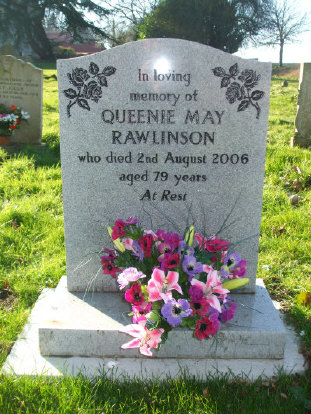 
In loving  memory ofQUEENIE MAY RAWLINSONwho died 2nd August 2006aged 79 yearsAt Rest
Quennie May Rawlinson died 2nd August 2006. Wife of Walter Rawlinson [grave No 3 on plan]. Much loved and respected in the village where she lived all her life. A great helping in compiling this record by providing local knowledge. Polished Face Grey Memorial erected in 2007 by undertaker H J Paintin.
Quennie May Rawlinson died 2nd August 2006. Wife of Walter Rawlinson [grave No 3 on plan]. Much loved and respected in the village where she lived all her life. A great helping in compiling this record by providing local knowledge. Polished Face Grey Memorial erected in 2007 by undertaker H J Paintin.